Curling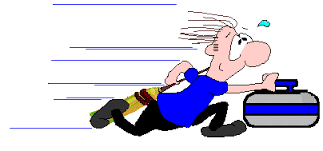 Måndagen den 11 februari 2019 erbjuder vi en kväll att spela CurlingVi träffas vid Trängens Curlingcenter Örebro kl 17.20

Spelet inklusive instruktion börjar kl. 17:30 och beräknas hålla på i ca 2 timmar.Familjeaktivitet: Nej, endast för betalande medlem.  Klädsel:Det man ska ha med sig är varma oömma kläder och rengjorda innesportskor.Pris: 90 kr/medlem. Anmälan och inbetalning senast fredagen den 1 februari 2019, som vanligt är anmälan bindande.Max antal deltagare 16st först till kvarn. skicka din anmälan till fritidsforeningeniOrebro@trafikverket.se samtbetala in avgiften på postgiro 676864-2
(Viktigt!.............ange ditt och aktivitetens namn!)